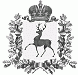 АДМИНИСТРАЦИЯ СТАРОРУДКИНСКОГО СЕЛЬСОВЕТАШАРАНГСКОГО МУНИЦИПАЛЬНОГО РАЙОНАНИЖЕГОРОДСКОЙ ОБЛАСТИРАСПОРЯЖЕНИЕ14.04.2020											№ 4О внесении изменений в распоряжение администрации Старорудкинского сельсовета от 02.04.2020г. № 3«Об утверждении Порядка применения кодов целевых статей расходов классификации расходов бюджета и о применении вида расходов 242 при формировании бюджета поселения на 2020 год»В целях приведения в соответствие с Бюджетным кодексом Российской Федерации, обеспечения исполнения бюджета поселения на 2020 год:1.Внести в распоряжение администрации Старорудкинского сельсовета от 02.04.2020г. № 3 «Об утверждении Порядка применения кодов целевых статей расходов классификации расходов бюджета и о применении вида расходов 242 при формировании бюджета поселения на 2020 год» следующие прилагаемые изменения и дополнения.2.Контроль за исполнением настоящего распоряжения оставляю за собой.Глава администрации							А.В.ЛежнинаУтвержденыраспоряжением администрацииСтарорудкинского сельсоветаот 14.04.2020г.№ 4Изменения и дополнения в распоряжение администрации Старорудкинского сельсовета от 02.04.2020г. № 3 «Об утверждении Порядка применения кодов целевых статей расходов классификации расходов бюджета и о применении вида расходов 242 при формировании бюджета поселения на 2020 год» (далее – распоряжение)В Порядке применения кодов целевых статей расходов классификации расходов бюджета и о применении вида расходов 242 при формировании бюджета поселения на 2020 год, утвержденным распоряжением:1.В разделе «Перечень и правила отнесения расходов бюджета поселения на соответствующие целевые статьи классификации расходов бюджета»:1.1. После целевой статьи «14 2 20 51180 Расходы за счет субвенции на осуществление государственных полномочий Российской Федерации по первичному воинскому учету на территориях, где отсутствуют военные комиссариаты» дополнить абзацем следующего содержания:14 2 20 S2190 Расходы за счет  субсидии на реализацию мероприятий по обустройству и восстановлению памятных мест, посвященных Великой Отечественной войне 1941-1945гг.По данной целевой статье отражаются расходы бюджета поселения на реализацию мероприятий по благоустройству и ремонту памятных мест.